О внесении изменений в муниципальную программу «Капитальное строительство и капитальный ремонт в городе Зеленогорске», утвержденную постановлением Администрации ЗАТО г. Зеленогорска от 12.11.2015 № 292-п 	В связи с уточнением объема бюджетных ассигнований, предусмотренных на финансирование муниципальной программы «Капитальное строительство и капитальный ремонт в городе Зеленогорске», утвержденной постановлением Администрации ЗАТО г. Зеленогорска от 12.11.2015 № 292-п, на основании Порядка формирования и реализации муниципальных программ, утвержденного постановлением Администрации ЗАТО г. Зеленогорска от 06.11.2015 № 275-п, руководствуясь Уставом города Зеленогорска,ПОСТАНОВЛЯЮ:1. Внести в муниципальную программу «Капитальное строительство и капитальный ремонт в городе Зеленогорске», утвержденную постановлением Администрации ЗАТО г. Зеленогорска от 12.11.2015 № 292-п, следующие изменения:1.1. В Паспорте муниципальной программы:- строку 4 изложить в следующей редакции:«                                                                                                                                  »;- строку 10 изложить в следующей редакции:« 											                   ».1.2. Приложение № 2 изложить в редакции согласно приложению № 1 к настоящему постановлению.1.3. Приложение № 3 изложить в редакции согласно приложению № 2 к настоящему постановлению.1.4. В приложении № 6 (подпрограмма 2 «Капитальный ремонт в городе Зеленогорске»):1.4.1. В паспорте подпрограммы 2 муниципальной программы:- строку 3 изложить в следующей редакции: «                                                                                                                                  »;- строку 8 изложить в следующей редакции: «                                                                                                                                            ».1.4.2. В пункте 3.2 слова «МКУ «Заказчик», Управление образования, МКУ «Комитет по делам культуры» заменить словами «МКУ «Заказчик», Управление образования, МКУ «Комитет по делам культуры», МКУ «КФиС».1.4.3. В пункте 3.3 слова «в строках 1.1.1 – 1.1.6,» заменить словами «в строках 1.1.1 – 1.1.8,».1.4.4. В пункте 3.4 слова «в строке 1.1.7» заменить словами «в строке 1.1.9».1.4.5. В пункте 3.5 слова «в строке 1.1.8» заменить словами «в строке 1.1.10».1.4.6. Дополнить пунктом 3.6 следующего содержания:«3.6. Главным распорядителем средств местного бюджета, предусмотренных на реализацию мероприятий, указанных в строках 1.1.11, 1.1.12 приложения к подпрограмме, является МКУ «КФиС». Ведение технического надзора осуществляет МКУ «Заказчик».».1.4.7. Приложение изложить в редакции согласно приложению № 3 к настоящему постановлению.2. Настоящее постановление вступает в силу в день, следующий за днем его опубликования в газете «Панорама», и применяется к правоотношениям, возникшим с 24.12.2019 до 31.12.2019.Глава ЗАТО г. Зеленогорска					            М.В. Сперанский	  Приложение № 1к постановлению АдминистрацииЗАТО г. Зеленогорскаот 31.12.2019 № 246-пПриложение № 2к муниципальной программе «Капитальное строительство и капитальный ремонт в городе Зеленогорске»Информация о распределении планируемых объемов финансирования по подпрограммам, отдельным мероприятиям муниципальной программы «Капитальное строительство и капитальный ремонт в городе Зеленогорске»Приложение № 2к постановлению АдминистрацииЗАТО г. Зеленогорскаот 31.12.2019 № 246-пПриложение № 3 к муниципальной программе «Капитальное строительство и капитальный ремонт в городе Зеленогорске»Информация о распределении планируемых объемов финансирования муниципальной программы «Капитальное строительство и капитальный ремонт в городе Зеленогорске» по источникам финансированияПриложение № 3к постановлению АдминистрацииЗАТО г. Зеленогорска	        от 31.12.2019 № 246-пПриложение к подпрограмме «Капитальный ремонт в городе Зеленогорске»Перечень мероприятий подпрограммы«Капитальный ремонт в городе Зеленогорске»с указанием объемов средств на их реализацию и ожидаемых результатов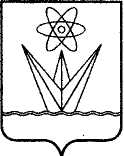 АДМИНИСТРАЦИЯЗАКРЫТОГО АДМИНИСТРАТИВНО – ТЕРРИТОРИАЛЬНОГО ОБРАЗОВАНИЯ  ГОРОДА ЗЕЛЕНОГОРСКА КРАСНОЯРСКОГО КРАЯП О С Т А Н О В Л Е Н И ЕАДМИНИСТРАЦИЯЗАКРЫТОГО АДМИНИСТРАТИВНО – ТЕРРИТОРИАЛЬНОГО ОБРАЗОВАНИЯ  ГОРОДА ЗЕЛЕНОГОРСКА КРАСНОЯРСКОГО КРАЯП О С Т А Н О В Л Е Н И ЕАДМИНИСТРАЦИЯЗАКРЫТОГО АДМИНИСТРАТИВНО – ТЕРРИТОРИАЛЬНОГО ОБРАЗОВАНИЯ  ГОРОДА ЗЕЛЕНОГОРСКА КРАСНОЯРСКОГО КРАЯП О С Т А Н О В Л Е Н И ЕАДМИНИСТРАЦИЯЗАКРЫТОГО АДМИНИСТРАТИВНО – ТЕРРИТОРИАЛЬНОГО ОБРАЗОВАНИЯ  ГОРОДА ЗЕЛЕНОГОРСКА КРАСНОЯРСКОГО КРАЯП О С Т А Н О В Л Е Н И Е31.12.2019г. Зеленогорск 246-п4.Соисполнители муниципальной программы 1. Муниципальное казённое учреждение «Служба единого заказчика-застройщика» (далее – МКУ «Заказчик»).2. Управление образования Администрации ЗАТО       г. Зеленогорска (далее – Управление образования).3. Муниципальное казенное учреждение «Комитет по делам культуры и молодежной политики города Зеленогорска» (далее – МКУ «Комитет по делам культуры»).4. Муниципальное казенное учреждение «Комитет по делам физической культуры и спорта                           г. Зеленогорска» (далее – МКУ «КФиС»).10.Ресурсное обеспечение муниципальной программы Общий объем бюджетных ассигнований на реализацию муниципальной программы составляет 107 494,50447 тыс. рублей, в том числе по годам:2019 год – 46 245,70447 тыс. рублей;2020 год – 29 925,4 тыс. рублей;2021 год – 31 323,4 тыс. рублей.Объем средств бюджета Красноярского края (далее – краевой бюджет) составляет 6 905,2 тыс. рублей, в том числе по годам:2019 год – 6 905,2 тыс. рублей;2020 год – 0 тыс. рублей;2021 год – 0 тыс. рублей.Объем средств местного бюджета составляет 100 589,30447 тыс. рублей, в том числе по годам:2019 год – 39 340,50447 тыс. рублей;2020 год – 29 925,4 тыс. рублей;2021 год – 31 323,4 тыс. рублей.3.Исполнители подпрограммы МКУ «Заказчик», Управление образования, МКУ «Комитет по делам культуры», МКУ «КФиС».8.Объемы и источники финансирования подпрограммы Общий объем бюджетных ассигнований на реализацию мероприятий подпрограммы составляет 18 072,49553 тыс. рублей, в том числе по годам:2019 год – 12 861,69553 тыс. рублей;2020 год – 2 605,4 тыс. рублей;2021 год – 2 605,4 тыс. рублей.Объем средств краевого бюджета составляет 6 905,2 тыс. рублей, в том числе по годам:2019 год – 6 905,2 тыс. рублей;2020 год – 0 тыс. рублей;2021 год – 0 тыс. рублей. Объем средств местного бюджета составляет 11 167,29553 тыс. рублей, в том числе по годам:2019 год – 5 956,49553 тыс. рублей;2020 год – 2 605,4 тыс. рублей;2021 год – 2 605,4 тыс. рублей.№ п/пСтатус (муниципальная программа, подпрограмма, отдельное мероприятие программы)Наименование программы, подпрограммы, отдельного мероприятия программыНаименование главного распорядителя средств местного бюджета (ГРБС)Код бюджетной классификацииКод бюджетной классификацииКод бюджетной классификацииКод бюджетной классификацииПланируемые объемы финансирования (тыс. руб.)Планируемые объемы финансирования (тыс. руб.)Планируемые объемы финансирования (тыс. руб.)Планируемые объемы финансирования (тыс. руб.)№ п/пСтатус (муниципальная программа, подпрограмма, отдельное мероприятие программы)Наименование программы, подпрограммы, отдельного мероприятия программыНаименование главного распорядителя средств местного бюджета (ГРБС)ГРБСРзПрЦСРВР2019 год2020 год2021 годИтого на период2019 – 2021 годы№ п/пСтатус (муниципальная программа, подпрограмма, отдельное мероприятие программы)Наименование программы, подпрограммы, отдельного мероприятия программыНаименование главного распорядителя средств местного бюджета (ГРБС)ГРБСРзПрЦСРВР2019 год2020 год2021 годИтого на период2019 – 2021 годы1.Муниципальная программаКапитальное строительство и капитальный ремонт в городе Зеленогорске всего расходные обязательства по программехх1000000000х46 245,7044729 925,431 323,4107 494,504471.Муниципальная программаКапитальное строительство и капитальный ремонт в городе Зеленогорске в том числе по ГРБС:хххххххх1.Муниципальная программаКапитальное строительство и капитальный ремонт в городе Зеленогорске ОГХ013ххх45 402,8944729 925,431 323,4106 651,694471.Муниципальная программаКапитальное строительство и капитальный ремонт в городе Зеленогорске Управление образования 014ххх48,40048,4МКУ «Комитет по делам культуры»017ххх130,98800130,988МКУ «КФиС»019ххх663,42200663,422№ п/пСтатус (муниципальная программа, подпрограмма, отдельное мероприятие программы)Наименование программы, подпрограммы, отдельного мероприятия программыНаименование главного распорядителя средств местного бюджета(ГРБС)Код бюджетной классификацииКод бюджетной классификацииКод бюджетной классификацииКод бюджетной классификацииПланируемые объемы финансирования(тыс. руб.)Планируемые объемы финансирования(тыс. руб.)Планируемые объемы финансирования(тыс. руб.)Планируемые объемы финансирования(тыс. руб.)№ п/пСтатус (муниципальная программа, подпрограмма, отдельное мероприятие программы)Наименование программы, подпрограммы, отдельного мероприятия программыНаименование главного распорядителя средств местного бюджета(ГРБС)ГРБСРзПрЦСРВР2019 год2020 год2021 годИтогона период2019 – 2021 годы1.1.Подпрограмма 1Капитальное строительство в городе Зеленогорске всего расходные обязательства по программехх1010000000х33 384,0089427 320,028 718,089 422,008941.1.Подпрограмма 1Капитальное строительство в городе Зеленогорске в том числе по ГРБС:хххххххх1.1.Подпрограмма 1Капитальное строительство в городе Зеленогорске ОГХ013ххх33 384,0089427 320,028 718,089 422,008941.2.Подпрограмма 2Капитальный ремонт в городе Зеленогорске всего расходные обязательства по программехх1020000000х12 861,695532 605,42 605,418 072,495531.2.Подпрограмма 2Капитальный ремонт в городе Зеленогорске в том числе по ГРБС:хххххххх1.2.Подпрограмма 2Капитальный ремонт в городе Зеленогорске ОГХ013ххх12 018,885532 605,42 605,417 229,685531.2.Подпрограмма 2Капитальный ремонт в городе Зеленогорске Управление образования 014ххх48,40048,41.2.Подпрограмма 2Капитальный ремонт в городе Зеленогорске МКУ «Комитет по делам культуры»017ххх130,98800130,988МКУ «КФиС»019ххх663,42200663,422№ п/пСтатус (программа, подпрограмма, отдельные мероприятия программы)Наименование муниципальной программы, подпрограммы программы, отдельного мероприятия программыИсточник финансированияПланируемые объемы финансирования (тыс. руб.)Планируемые объемы финансирования (тыс. руб.)Планируемые объемы финансирования (тыс. руб.)Планируемые объемы финансирования (тыс. руб.)№ п/пСтатус (программа, подпрограмма, отдельные мероприятия программы)Наименование муниципальной программы, подпрограммы программы, отдельного мероприятия программыИсточник финансирования2019 год2020 год2021 годИтого напериод 2019 – 2021годов1.Муниципальная программаКапитальное строительство и капитальный ремонт в городе Зеленогорске Всего46 245,7044729 925,431 323,4107 494,504471.Муниципальная программаКапитальное строительство и капитальный ремонт в городе Зеленогорске в том числе:хххХ1.Муниципальная программаКапитальное строительство и капитальный ремонт в городе Зеленогорске федеральный бюджет00001.Муниципальная программаКапитальное строительство и капитальный ремонт в городе Зеленогорске краевой бюджет6 905,2006 905,21.Муниципальная программаКапитальное строительство и капитальный ремонт в городе Зеленогорске местный бюджет39 340,5044729 925,431 323,4100 589,30447внебюджетные источники00001.1.Подпрограмма 1Капитальное строительство в городе ЗеленогорскеВсего33 384,0089427 320,028 718,089 422,008941.1.Подпрограмма 1Капитальное строительство в городе Зеленогорскев том числе:хххХ1.1.Подпрограмма 1Капитальное строительство в городе Зеленогорскефедеральный бюджет00001.1.Подпрограмма 1Капитальное строительство в городе Зеленогорскекраевой бюджет00001.1.Подпрограмма 1Капитальное строительство в городе Зеленогорскеместный бюджет33 384,0089427 320,028 718,089 422,008941.1.Подпрограмма 1Капитальное строительство в городе Зеленогорскевнебюджетные источники00001.2.Подпрограмма 2Капитальный ремонт в городе Зеленогорске Всего12 861,695532 605,42 605,418 072,495531.2.Подпрограмма 2Капитальный ремонт в городе Зеленогорске в том числе:хххх1.2.Подпрограмма 2Капитальный ремонт в городе Зеленогорске федеральный бюджет00001.2.Подпрограмма 2Капитальный ремонт в городе Зеленогорске краевой бюджет6 905,2006 905,21.2.Подпрограмма 2Капитальный ремонт в городе Зеленогорске местный бюджет5 956,495532 605,42 605,411 167,295531.2.Подпрограмма 2Капитальный ремонт в городе Зеленогорске внебюджетные источники0000№п/пНаименование цели, задач, мероприятий подпрограммыНаименова-ниеГРБСНаименова-ниеГРБСКод бюджетнойклассификацииКод бюджетнойклассификацииКод бюджетнойклассификацииКод бюджетнойклассификацииРасходы(тыс. руб.)Расходы(тыс. руб.)Расходы(тыс. руб.)Расходы(тыс. руб.)Ожидаемый результат от реализации подпрограммного мероприятия (в натуральном выражении)№п/пНаименование цели, задач, мероприятий подпрограммыНаименова-ниеГРБСНаименова-ниеГРБСГРБСРзПрЦСРВР2019год2020 год2021 годИтого на 2019 – 2021 годы Ожидаемый результат от реализации подпрограммного мероприятия (в натуральном выражении) 1.Цель подпрограммы: Создание безопасных и комфортных условий функционирования объектов социальной сферы и обеспечение сохранности объектов муниципального жилищного фондаЦель подпрограммы: Создание безопасных и комфортных условий функционирования объектов социальной сферы и обеспечение сохранности объектов муниципального жилищного фондаЦель подпрограммы: Создание безопасных и комфортных условий функционирования объектов социальной сферы и обеспечение сохранности объектов муниципального жилищного фондаЦель подпрограммы: Создание безопасных и комфортных условий функционирования объектов социальной сферы и обеспечение сохранности объектов муниципального жилищного фондаЦель подпрограммы: Создание безопасных и комфортных условий функционирования объектов социальной сферы и обеспечение сохранности объектов муниципального жилищного фондаЦель подпрограммы: Создание безопасных и комфортных условий функционирования объектов социальной сферы и обеспечение сохранности объектов муниципального жилищного фондаЦель подпрограммы: Создание безопасных и комфортных условий функционирования объектов социальной сферы и обеспечение сохранности объектов муниципального жилищного фондаЦель подпрограммы: Создание безопасных и комфортных условий функционирования объектов социальной сферы и обеспечение сохранности объектов муниципального жилищного фондаЦель подпрограммы: Создание безопасных и комфортных условий функционирования объектов социальной сферы и обеспечение сохранности объектов муниципального жилищного фондаЦель подпрограммы: Создание безопасных и комфортных условий функционирования объектов социальной сферы и обеспечение сохранности объектов муниципального жилищного фондаЦель подпрограммы: Создание безопасных и комфортных условий функционирования объектов социальной сферы и обеспечение сохранности объектов муниципального жилищного фондаЦель подпрограммы: Создание безопасных и комфортных условий функционирования объектов социальной сферы и обеспечение сохранности объектов муниципального жилищного фонда 1.1.Задача 1: Капитальный ремонт объектов социальной сферыЗадача 1: Капитальный ремонт объектов социальной сферыЗадача 1: Капитальный ремонт объектов социальной сферыЗадача 1: Капитальный ремонт объектов социальной сферыЗадача 1: Капитальный ремонт объектов социальной сферыЗадача 1: Капитальный ремонт объектов социальной сферыЗадача 1: Капитальный ремонт объектов социальной сферыЗадача 1: Капитальный ремонт объектов социальной сферыЗадача 1: Капитальный ремонт объектов социальной сферыЗадача 1: Капитальный ремонт объектов социальной сферыЗадача 1: Капитальный ремонт объектов социальной сферыЗадача 1: Капитальный ремонт объектов социальной сферы 1.1.1.Разработка проектно-сметной документации для выполнения капитального ремонта фасада здания помещения № 2, расположенного по адресу:    г. Зеленогорск, ул. Мира, д. 10ОГХ0130130113102008439024356,50056,5Разработка проектно-сметной документации для выполнения капитального ремонта фасада здания помещения № 2, расположенного по адресу: г. Зеленогорск, ул. Мира, д. 10. 1.1.2.Капитальный ремонт входной группы помещения № 2 в здании, расположенном по адресу: г. Зеленогорск,                  ул. Мира, д. 10ОГХ01301301131020084400243148,1464300148,14643Устройство кровли козырька из металлочерепицы – 17,25 кв. м и подвесных потолков «Армстронг» - 6,6 кв. м, замена 2 дверей, установка 2 светильников, окраска стен тамбура – 25,48 кв. м.№п/пНаименование цели, задач, мероприятий подпрограммыНаименова-ниеГРБСНаименова-ниеГРБСКод бюджетной классификацииКод бюджетной классификацииКод бюджетной классификацииКод бюджетной классификацииРасходы(тыс. руб.)Расходы(тыс. руб.)Расходы(тыс. руб.)Расходы(тыс. руб.)Ожидаемый результат от реализации подпрограммного мероприятия (в натуральном выражении)№п/пНаименование цели, задач, мероприятий подпрограммыНаименова-ниеГРБСНаименова-ниеГРБСГРБСРзПрЦСРВР2019год2020 год2021 годИтого на 2019 – 2021 годы Ожидаемый результат от реализации подпрограммного мероприятия (в натуральном выражении) 1.1.3.Капитальный ремонт помещений, расположенных в здании ул. Майское шоссе, 5ОГХ01301305051020089260243634,8934800634,89348Замена 23 оконных блоков в кабинетах (2 этаж) здания, расположенного по адресу: г. Зеленогорск, ул. Майское шоссе, 5.  1.1.4.Капитальный ремонт системы теплоснабжения здания МБДОУ д/с № 24, расположенного по адресу: г. Зеленогорск, ул. Диктатуры Пролетариата, 19ОГХ01301307011020089460243160,99800160,998Установка центробежного насоса, прокладка трубопровода – 4,1 м. 1.1.5.Субсидия бюджету муниципального образования на осуществление (возмещение) расходов, направленных на развитие и повышение качества работы муниципальных учреждений, предоставление новых муниципальных услуг, повышение их качестваОГХОГХ013070210200784002436 076,2006 076,2Замена 27 оконных блоков в кабинетах № 10, 11, 19, 28, 29 и большом спортивном зале здания МБОУ «СОШ  № 175».1.1.6.Софинансирование за счет средств местного бюджета на осуществление (возмещение) расходов, направленных на развитие и повышение качества работы муниципальных учреждений, предоставление новых муниципальных услуг, повышение их качества (замена оконных блоков в здании МБОУ «СОШ № 175»)ОГХОГХ013070210200S840124360,80060,8Замена 27 оконных блоков в кабинетах № 10, 11, 19, 28, 29 и большом спортивном зале здания МБОУ «СОШ  № 175».№п/пНаименование цели, задач, мероприятий подпрограммыНаименова-ниеГРБСНаименова-ниеГРБСКод бюджетной классификацииКод бюджетной классификацииКод бюджетной классификацииКод бюджетной классификацииРасходы(тыс. руб.)Расходы(тыс. руб.)Расходы(тыс. руб.)Расходы(тыс. руб.)Ожидаемый результат от реализации подпрограммного мероприятия (в натуральном выражении)№п/пНаименование цели, задач, мероприятий подпрограммыНаименова-ниеГРБСНаименова-ниеГРБСГРБСРзПрЦСРВР2019год2020 год2021 годИтого на 2019 – 2021 годы Ожидаемый результат от реализации подпрограммного мероприятия (в натуральном выражении)1.1.7.Субсидия бюджету муниципального образования на осуществление (возмещение) расходов, направленных на развитие и повышение качества работы муниципальных учреждений, предоставление новых муниципальных услуг, повышение их качестваОГХОГХ01311011020078400243829,000829,0Капитальный ремонт сантехнического оборудования душевых в здании бассейна «Волна», в том числе: установка металлопластиковых перегородок (в комплекте со стойками) – 26 кв. м, смена смесителей – 26 шт.1.1.8.Софинансирование за счет средств местного бюджета на осуществление (возмещение) расходов, направленных на развитие и повышение качества работы муниципальных учреждений, предоставление новых муниципальных услуг, повышение их качества (капитальный ремонт сантехнического оборудования душевых в здании бассейна «Волна», расположенного по адресу: Красноярский край,                         г. Зеленогорск,                               ул. Манежная, 5)ОГХОГХ013110110200S84022438,3008,3Капитальный ремонт сантехнического оборудования душевых в здании бассейна «Волна», в том числе: установка металлопластиковых перегородок (в комплекте со стойками) – 26 кв. м, смена смесителей – 26 шт.№п/пНаименование цели, задач, мероприятий подпрограммыНаименова-ниеГРБСНаименова-ниеГРБСКод бюджетной классификацииКод бюджетной классификацииКод бюджетной классификацииКод бюджетной классификацииРасходы(тыс. руб.)Расходы(тыс. руб.)Расходы(тыс. руб.)Расходы(тыс. руб.)Ожидаемый результат от реализации подпрограммного мероприятия (в натуральном выражении)№п/пНаименование цели, задач, мероприятий подпрограммыНаименова-ниеГРБСНаименова-ниеГРБСГРБСРзПрЦСРВР2019год2020 год2021 годИтого на 2019 – 2021 годы Ожидаемый результат от реализации подпрограммного мероприятия (в натуральном выражении)1.1.9.Выполнение работ по разработке проектно-сметной документации на проведение капитального ремонта полов в здании медицинского блока МБУ ДО «ЦЭКиТ», расположенного по                         ул. Карьерная, 1Управление образованияУправление образования0140707102008945061248,40048,4Разработка проектно-сметной документации для выполнения капитального ремонта полов в здании медицинского блока МБУ ДО «ЦЭКиТ», расположенного по                         ул. Карьерная, 1.1.1.10.Капитальный ремонт аварийного участка теплосети МБУ «Зоопарк»МКУ «Комитет по делам культуры»МКУ «Комитет по делам культуры»01708011020089250612130,98800130,988Прокладка трубопровода – 28 м, устройство асфальтобетонного покрытия – 6 кв. м, установка бортовых камней – 3 м. 1.1.11.Выполнение работ по техническому обследованию и разработке проектно-сметной документации на капитальный ремонт кровельного покрытия здания, расположенного по адресу: ул. Гагарина, д. 54, помещение 5МКУ «КФиС»МКУ «КФиС»01911011020089240612124,02200124,022Техническое обследование и разработка проектно-сметной документации для выполнения капитального ремонта кровельного покрытия здания помещения № 5, расположенного по адресу: г. Зеленогорск,                ул. Гагарина, д. 54. 1.1.12Капитальный ремонт по замене оконных блоков в здании МБУ СШ «Юность», расположенном по адресу:      г. Зеленогорск, ул. Майское шоссе, 12аМКУ «КФиС»МКУ «КФиС»01911011020089470612539,400539,4Замена 19 оконных блоков в здании МБУ СШ «Юность», расположенном по адресу:             г. Зеленогорск, ул. Майское шоссе, 12а.1.2.Задача 2: Восстановление эксплуатационных характеристик муниципального жилищного фондаЗадача 2: Восстановление эксплуатационных характеристик муниципального жилищного фондаЗадача 2: Восстановление эксплуатационных характеристик муниципального жилищного фондаЗадача 2: Восстановление эксплуатационных характеристик муниципального жилищного фондаЗадача 2: Восстановление эксплуатационных характеристик муниципального жилищного фондаЗадача 2: Восстановление эксплуатационных характеристик муниципального жилищного фондаЗадача 2: Восстановление эксплуатационных характеристик муниципального жилищного фондаЗадача 2: Восстановление эксплуатационных характеристик муниципального жилищного фондаЗадача 2: Восстановление эксплуатационных характеристик муниципального жилищного фондаЗадача 2: Восстановление эксплуатационных характеристик муниципального жилищного фондаЗадача 2: Восстановление эксплуатационных характеристик муниципального жилищного фондаЗадача 2: Восстановление эксплуатационных характеристик муниципального жилищного фонда1.2.1.Капитальный ремонт жилых помещений муниципального жилищного фонда и мест общего пользования в зданиях ОГХОГХ013050110200892902432 605,42 605,42 605,47 816,2Выполнение капитального ремонта жилых помещений муниципального жилищного фонда и мест общего пользования в зданиях №п/пНаименование цели, задач, мероприятий подпрограммыНаименова-ниеГРБСНаименова-ниеГРБСКод бюджетной классификацииКод бюджетной классификацииКод бюджетной классификацииКод бюджетной классификацииРасходы(тыс. руб.)Расходы(тыс. руб.)Расходы(тыс. руб.)Расходы(тыс. руб.)Ожидаемый результат от реализации подпрограммного мероприятия (в натуральном выражении)№п/пНаименование цели, задач, мероприятий подпрограммыНаименова-ниеГРБСНаименова-ниеГРБСГРБСРзПрЦСРВР2019год2020 год2021 годИтого на 2019 – 2021 годы Ожидаемый результат от реализации подпрограммного мероприятия (в натуральном выражении)общежитий, находящихся в собственности муниципального образования город Зеленогорск Красноярского краяобщежитий (замена оконных блоков): ул. Мира, 21А (постирочные); ул. Мира. 21 (сушилки);ул. Гагарина, 20 (2 этаж 4 секция); ул. Советская, 7: комнаты № 518, 317, 214;ул. Мира, 21А, комната 
№ 408;ул. Полевая, 15-4.1.2.2.Капитальный ремонт подпорной стены в районе многоквартирного дома по   ул. Ленина, 1 ОГХОГХ013050310200893902431 438,64762001 438,64762Устройство покрытий из тротуарной плитки – 13,5 кв. м, устройство покрытий из асфальтобетонных смесей – 390,7 кв. м, устройство бортового камня – 145 м. п. 2.В том числе:ХХХХХХХХХ 2.1.ОГХ013ХХХ12 018,885532 605,42 605,417 229,68553Х 2.2.Управление образования014ХХХ48,400 48,4Х 2.3.МКУ «Комитет по делам культуры»017ХХХ130,98800130,988 2.4.МКУ «КФиС»019ХХХ663,42200663,422